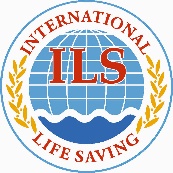 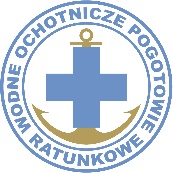 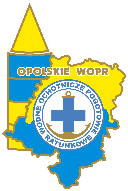 Regulamin Centralnego Szkolenia Specjalistycznego „Ratownictwo Wodne na spływach kajakowych” – stażystaOrganizatorem kursu jest Wodne Ochotnicze Pogotowie Ratunkowe Województwa Opolskiego z siedzibą w Opolu przy ul. Tadeusza Rejtana 7.Data i miejsce szkolenia: 20-22.10.2023r., Turawa;Prowadzącymi zajęcia dydaktyczne są Instruktorzy Wykładowcy WOPR, Instruktorzy WOPR;Kierownikiem organizacyjny szkolenia: Justyna Merz;Kierownik dydaktyczny szkolenia: Marek Chadaj;Zajęcia specjalistyczne mogą prowadzić osoby niebędące instruktorami WOPR;Szkolenie jest realizowane zgodnie z programem szkolenia.Ilość osób przypadających na 1 prowadzącego w zajęciach praktycznych nie może przekraczać 10 osób; Na szkolenie przyjmowani są kandydaci, którzy:Spełniają warunki formalne zawarte w programie szkolenia; Zapoznali się i zaakceptowali regulamin szkolenia poprzez złożenie podpisu na załączniku do niniejszego regulaminu; Ratownicy innych podmiotów przyjmowani są na podstawie umiejętności pływania wynikających z tytułu specjalnej karty pływackiej.  Obowiązkiem kursanta jest:Podporządkowanie się wszelkim instrukcjom i poleceniom instruktorów prowadzących zajęcia na szkoleniu;Zapoznanie się z programem i harmonogramem szkolenia;Przestrzeganie programu szkolenia;Czynne uczestnictwo we wszystkich zajęciach szkoleniowych;Stawianie się o czasie w wyznaczonym miejscu ćwiczeń lub wykładów; Dbanie o mienie i sprzęt używany podczas szkolenia;Przestrzeganie zasad asekuracji i bezpieczeństwa w trakcie zajęć;  Kursant zobowiązany jest do przestrzegania norm etycznych wynikających z praw i obowiązków członka WOPR;  Organizator nie ponosi odpowiedzialności za pieniądze, przedmioty wartościowe oraz rzeczy pozostawione przez Uczestników podczas pobytu na szkoleniu i w środkach transportu; Opłatę za Centralne Szkolenie Specjalistyczne „Ratownictwo Wodne na spływach kajakowych” – stażysta wynosi 600,00 zł;W przypadku wycofania się z uczestnictwa w szkoleniu do 7 dni przed jego rozpoczęciem zobowiązuję się do pokrycia 20% kosztów szkolenia, do 4 dni przed jego rozpoczęciem do pokrycia 50% kosztów szkolenia, w dniu rozpoczęcia szkolenia do pokrycia 80% kosztów szkolenia. W przypadku odwołania szkolenia przez Organizatora przysługuje całkowity zwrot wpłaconej kwoty.Opłatę za szkolenie należy uiścić na konto bankowe: WOPR Województwa Opolskiego 72 1090 2242 0000 0001 3378 5896 Szkolenie przeprowadza kadra powołana przez Komisję Szkoleniową WOPR zgodną z wnioskiem o akredytację, a skład której wchodzą: kierownik, instruktorzy i asystenci oraz może wejść kwatermistrz do spraw sprzętowych.Kierownikiem jest osoba posiadająca stopień Instruktor wykładowca WOPR. Kierownik szkolenia odpowiada za bezpieczny, zgodny z programem szkolenia przebieg ćwiczenia oraz sporządzenie wymaganej dokumentacji, którą przekazuje do biura ZG WOPR nie później niż 21 dni po zakończeniu szkolenia.W szkoleniu może brać udział obserwator WOPR na podstawie upoważnienia Przewodniczącego Komisji szkoleniowej WOPR lub Członka ZG WOPR właściwego w sprawach szkoleń specjalistycznych.Egzamin zgodnie z kartą umiejętności umieszczoną w programie szkolenia;Wyrażam zgodę na przetwarzanie moich danych osobowych oraz wykorzystywanie mojego wizerunku w celach związanych z działalnością Wodnego Ochotniczego Pogotowia Ratunkowego. Lp.Imię i nazwiskoPodpis1.2.3.4.5.6.7.8.9.10.11.12.13.14.15.16.17.18.19.20.